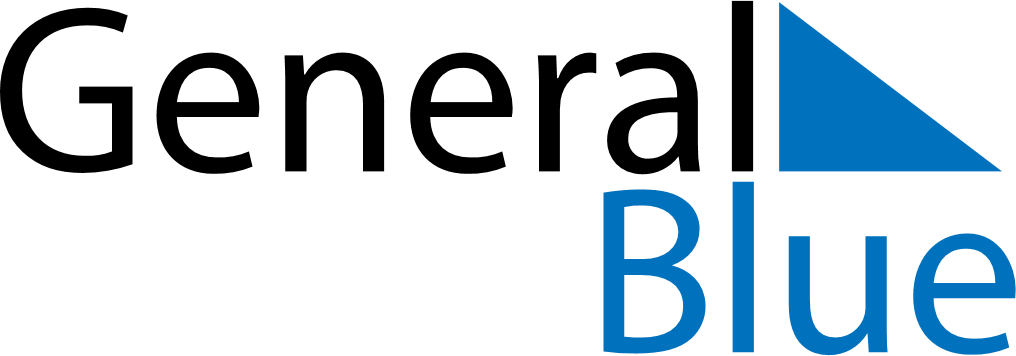 May 2021May 2021May 2021JapanJapanMONTUEWEDTHUFRISATSUN123456789Constitution DayGreenery DayChildren’s Day10111213141516171819202122232425262728293031